  Célébrations eucharistiques du 12 mars au 17 mars 2024 mar.              12 mars12h00 		      Pas de messe mer.             13 mars 12h00  	        Pas de messeJeu.               14 mars  12h00		      Douglas McNab et Thomas Cunningham – Michel Guérinven                15 mars   Chemin de la Croix               
12h00		     Père Robert Morfési – Jocelyne Chrétien		     Rollande et Anne Duguay – Pauline Lacellesam.              16 mars16h00         Rhéal Mayer – Son épouse Murielle et sa famille 		     Mes parents, Aline et J.E. Blais – Lorraine Blais           		     Gisèle Paquette – Richard et Denise LalondeDim.              17 mars   
10h00          Repos de l’âme de Hélène Finda Tolno – Rosaline Koumba 		     Mario Diotte – Daniel et Lise Diotte		     Arnel Michel – Son épouse Laurette et sa familleFINANCES :Rég : 2539.05.00$ Vrac :132.70$ Total :2671.75$
Dons préautorisés :870.00$   Lampions :70.00$    
Développement et Paix : 780.00$ Nécessiteux : 80.00$Les messes diffusées sur You tube : Lien pour les messes : https://www.youtube.com/@paroisseste-anne-des-pins1692/streamsLE CHAPELET :
Du mardi au vendredi, avant la messe de 12h00, vous êtes invités à la chapelle des enfants à 11h25 pour prier le chapelet.CÉLÉBRATION DU CHEMIN DE LA CROIX :
Tous les vendredis du Carême, après la messe soit les 15 et 22 mars.LA PREMIÈRE COMMUNION :
La deuxième des rencontres pour la 1ère Communion avec les parents et les enfants aura lieu le lundi 18 mars à 18h00 OU le mercredi 20 mars à 18h00. Tous sont bienvenu.e.s.VEUILLEZ NOTER DE RAMASSER VOTRE REÇU D’IMPOT AU SECRÉTARIATPAROISSE STE-MARGUERITE D’YOUVILLE:
Il y aura un Fish Fry et Concert de Musique le 31 mars 2024 de 15h à19h (le Dimanche de Pâques).  Billet : 20$ Étudiant : gratuit. Vous pouver acheter vos billets à l’avance au # 705-969-9339.  Le menu inclut 3 morceaux de poisson avec frites, salade de chou et sauce tartare.  Pour déssert, biscuit et salade de fruits.LES RAMEAUX :Veuillez s.v.p.ramener vos vieux rameaux à la paroisse.DÉVELOPPEMENT ET PAIX :Développement et Paix organise un souper de la Faim (soupe, brioche, breuvage) le jeudi 21 mars à 17h30, salle paroissiale Ste-Anne-des-Pins.  Notre conférencier, père James Elaigwu Ameh, nous présentera son pays, le Nigéria.  Offrande libre.  Tous, toutes bienvenu.e.s.EGLISE DIOCÉSAINE :  (poste 10 et HD610, le dim., mer., et le ven.à 11h)
10 mars   La place de Dieu dans le mariage
2092        Échange entre Mijou et Yolande
17 mars   Semaine sainte :  un temps de réflexion
2053        Émission 2053 répétée (2023)
24 mars   Mgr Dowd :  Semaine sainte et Veillée pascale
2093        Mgr DowdDÉVELOPPEMENT ET PAIX :SEMAINE 5 :  17 MARS JOURNÉE DE SOLIDARITÉLa campagne Carême de partage nous invite à soutenir les millions de gens qui, à travers l’engagement des partenaires de Développement et Paix, nourrissent l’espoir d’améliorer leurs conditions de vie.  Actuellement Développement et Paix finance 73 projet dans 36 pays…  Ces gens ont besoin de notre soutien spirituel et bien sûr financier.  Nous le savons la solidarité est une composante essentielle de notre foi chrétienne. Soyons généreux.Vous pouvez effectuer votre don en ligne à dvp.org/donnez                        PAROISSE STE-ANNE-DES-PINS14 rue Beech C.P.39 Sudbury,On P3E 4N3           Courriel: steannedespins@bellnet.ca Site web: steannedespins.caTÉL:705-674-1947 TÉLÉC : 705-675-2005










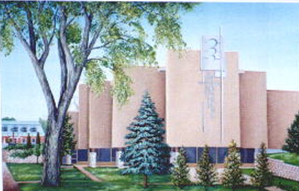                      Les heures de bureau sont du mardi au vendredi de 8H30 À 14H30                                             LE 10 MARS, 2024
                                      4e DIMANCHE DU CARÊME B
                                       LE TEMPS DE LA VÉRITÉLe salut est offert à tous et à toutes de bien des façons, mais il s’agit toujours d’entrer dans la lumière dont Jésus est la source.Prêtre :Secrétaire :Concierge : Père Thierry Adjoumani Kouadio Claire Fournier Marcel Doré